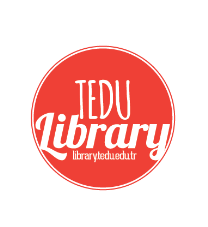 	TED Üniversitesi Ayşe Ilıcak Kütüphanesi –Türk Eğitim Derneği Genel Merkezi Üyelik FormuTED University Ayşe Ilıcak Library-Turkish Education Association Membership FormNot / Note :Bu form, yılda 1 kez (1 Mart) yenilenir.This form must be renewed 1 time a year (1 March).Soyadı / SurnameAdı / Fist NameUnvanı / TitleBölümü / DepartmentE-posta Adresi / e-mail addressİş Adresi / work addressİş Telefonu / work phoneSözleşme kurallarına uyacağıma taahhüt ederim.I agre to abide by the conditions of the Contract.İmza / SignatureSözleşme kurallarına uyacağıma taahhüt ederim.I agre to abide by the conditions of the Contract.İmza / SignatureSorumlu Kütüphanecinin / LibrarianSorumlu Kütüphanecinin / LibrarianSoyadı / SurnameAdı / Fist NameTarih / Dateİmza / Signature